SREDA, 16. 12. 2020PREDMETNAVODILAOPOMBEMATV delovnem zvezku na strani 35 zgoraj pobarvaj toliko stvari, kot zahteva število.Spodaj pa število pik napiši s številko. Fotografijo opravljenega dela starši pošljejo po e-pošti.SLJOglej si spodnjo sliko in jo opiši.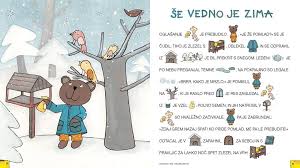 Starši si lahko pomagate z naslednjimi vprašanji:Kaj in kdo vse je na sliki?Kateri letni čas je na sliki?Katere živali vidiš na sliki?Kaj počne medved?Kaj je v ozadju?V velikem delovnem zvezku za grafomotorične vaje (PAJKEC PIKO) nadaljuj z vajami, tam kjer si nazadnje ostal in reši naslednjo stran. Fotografijo opravljenega dela starši pošljejo po e-pošti.SPOZIMAOglej si značilnosti zime s pomočjo posnetka: https://www.youtube.com/watch?v=8VVBiDNJB4w.Poglej v učbenik za spoznavanje okolja na strani 34 in 35 in opisuj gozd ter spremembe, ki se v njem dogajajo pozimi. S starši se pogovori o živalih in rastlinah v zimskem času.GUMGODALAV spodnjem posnetku poslušaj godalni orkester. V njem igrajo violine, viole, violončela in kontrabasi.https://www.youtube.com/watch?v=Z50Ooqv1GFg